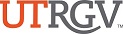 Número de la materia: Nombre de la materiaPrograma de curso Semestre (p. ej. Primavera 2024)Sujeto a cualquier cambio nuevo decretado por la legislatura de Texas.ÍndiceNota para el docente: Para facilitar el acceso al contenido del programa de curso, se puede incluir un índice con enlaces a sus diferentes secciones. En caso de preferir no incluir este índice con enlaces, favor de eliminar esta página. Número de la materia: Nombre de la materiaInformación de la materiaInformación sobre el docenteBienvenida y filosofía didácticaDescripción y prerrequisitos de la materia y modalidad didácticaTareas y objetivos didácticosObjetivos didácticos de los requisitos del tronco común curricular (si procede)Evaluación del aprendizajeLecturas obligatorias, tecnología y recursos adicionalesCalendario provisional de actividadesNormativas y procedimientos de la materiaServicios de apoyo académicoDeclaraciones normativas de la universidadNúmero de la materia: Nombre de la materiaPrograma de curso Semestre (p. ej. Primavera 2024)Sujeto a cualquier cambio nuevo decretado por la legislatura de Texas.Información de la materiaDía, hora y lugar de clases: Mapas de la universidadModalidad didáctica: Seleccionar de entre las siguientes opciones la pertinente para esta materia y eliminar el resto. Materias asincrónicas en línea (OASYNC) | Materias sincrónicas en línea (OSYNC) | Materias híbridas/con grupos de cupo reducido (REDUC) | Materias presenciales tradicionales (TR) | Programas intensivos en línea (VIRT) | Materias interactivas por video (ITV)Información sobre el docenteNombre: Correo electrónico de UTRGV:
Teléfono de la universidad:
Ubicación de la oficina: 
Horario de atención:Considerar incluir un mensaje de bienvenida en el cual se recomiende a los alumnos visitar al docente o ponerse en contacto con él durante su horario de atención/disponibilidad, así como compartir el propósito y los objetivos de dichos horarios con ellos, ya que muchos (sobre todo los estudiantes universitarios de primer año o primera generación) quizás no estén familiarizados con este concepto. Bienvenida y filosofía didácticaEn esta sección, favor de añadir un mensaje para dar la bienvenida a los alumnos a esta materia, lo cual puede suponer un primer paso importante a fin de establecer un sentimiento de comunidad y pertenencia en la clase. El docente puede plantearse compartir quién es como educador, por ejemplo incluyendo su formación académica y otros detalles personales y profesionales relevantes. Al incluir una versión abreviada de su filosofía didáctica, podrá enfatizarse a los estudiantes la manera en que los valores y las creencias relacionadas con la educación, el aprendizaje, la evaluación y el crecimiento se alinean con los objetivos y resultados didácticos de la materia. También se podría considerar añadir una cita inspiradora de un autor o académico cuya obra se ajuste a los valores u objetivos didácticos y de aprendizaje de la materia. Otras opciones podrían ser la incorporación de imágenes, enlaces y videos relevantes con atractivo visual para resaltar las conexiones con la materia. Las citas significativas y el contenido inspirador pueden contribuir a la transparencia, a un sentimiento de pertenencia o identificación y a la motivación de los alumnos de la materia.Notas sobre lenguaje: Considerar el uso del pronombre «nosotros» a lo largo del programa de curso para generar en la materia un espacio educativo positivo, colaborativo y alentador entre el docente y los alumnos. Para ejemplos de las repercusiones que las decisiones lingüísticas en el programa de curso tienen en el aprendizaje del alumnado, así como recursos sobre el diseño de programas de curso centrados en el aprendizaje de los estudiantes, favor de consultar este recurso*en el sitio web del Centro para la Excelencia en la Enseñanza*.Considerar asimismo compartir en esta sección su nombre y pronombres. La presentación de los pronombres en el programa de curso puede fomentar un entorno más inclusivo para los estudiantes que se identifican como LGBTQIA+. Algunas opciones de formato, a título enunciativo mas no limitativo, son las siguientes: he/him/él, she/her/ella, they/them/elle. Para aprender más sobre la importancia de los pronombres, consultar este recurso*. Descripción y prerrequisitos de la materia y modalidad didácticaEn esta sección, describir en sus propias palabras el propósito y los objetivos didácticos de la materia, así como su aspiración para esta en relación con su filosofía didáctica. Lo que es más importante, considerar compartir con los alumnos la relevancia de la materia para su trayectoria educativa y profesional. Incluir asimismo la descripción oficial que aparece en la guía del estudiante y la información de prerrequisitos (detalles que pueden obtenerse en este sitio web* en caso de no contar con ellos). Además de la descripción de la materia, ofrecer una descripción del funcionamiento de la modalidad didáctica empleada. Si la materia tiene una designación específica, incluir también esa información en esta sección. Para obtener información detallada sobre designaciones para materias, consultar el siguiente contenido: Designaciones (si corresponde)Si la materia está designada como aprendizaje de servicio comunitario* o incorpora objetivos de desarrollo sostenible*, se debe ofrecer una breve descripción en la que se explique a los estudiantes la relación entre estas iniciativas y los objetivos didácticos (OD) y los requisitos principales de la materia, así como con los objetivos didácticos y las normas del programa, según corresponda. Favor de visitar los sitios web de las oficinas correspondientes para cumplir con los requisitos de designación.FACULTAD DE HONORES - MATERIAS POR CONTRATO. Si la materia se ofrecerá a los alumnos de la Facultad de Honores como opción «Honores por contrato», favor de incluir el siguiente enunciado: «Los alumnos de la Facultad de Honores de UTRGV puede obtener créditos de honores si cursan la materia como “Honores por contrato”. El formulario de solicitud y las directrices se pueden descargar en la página web “Información para estudiantes actuales*”. Estos formularios, así como una copia del programa de curso y una descripción breve de las tareas adicionales que se realizarán para obtener créditos de honores, deben enviarse a honors@utrgv.edu. Dado que el docente debe enviar el formulario de evaluación de “Honores por contrato” a la misma dirección de correo electrónico en la fecha de entrega de calificaciones para final del día, este podría imponer un plazo anterior para la presentación de dichas tareas adicionales». En caso de preguntas sobre este proceso, consultar las directrices de «Honores por contrato»* para obtener más información. Los docentes en materias de «Honores por contrato» deben presentar los formularios de evaluación* en la fecha de entrega de calificaciones para final del día. Este plazo es firme, ya que debemos notificar a la Secretaría General de Registros Académicos para que se añada una nota al expediente académico del estudiante donde se indique que la materia en cuestión era de honores. En caso de tener más preguntas, favor de escribir al Dr. Mark Andersen, decano de la Facultad de Honores, a mark.andersen@utrgv.edu.Tareas y objetivos didácticosEn un programa de curso centrado en el aprendizaje de los estudiantes, todos los contenidos obligatorios con calificación deben incluir una breve descripción tanto de lo que se espera como de la manera en que esto contribuye al aprendizaje del alumno, lo cual crea transparencia de las expectativas entre docente y alumno y resalta la relevancia del currículo. Estos contenidos obligatorios (que pueden ser, por ejemplo, tareas, proyectos, presentaciones, pruebas y exámenes), deben alinearse con uno(a) o más objetivos didácticos/normas de la materia o del programa e incluir una lista de afiliaciones de acreditación actuales (solicitar esta información a su departamento/facultad).Objetivos didácticos de los requisitos del tronco común curricularObligatorio solo en materias aprobadas para el currículo del tronco educativo comúnSi se va a impartir una materia del tronco común curricular, favor de incluir (sin alterar el texto modelo) 3-4 objetivos didácticos requeridos para dicha materia troncal. Los OD troncales aprobados para su uso en UTRGV se pueden encontrar en este sitio web*. En caso de no estar seguro en cuanto a los OD requeridos para la materia, favor de consultar al jefe de su departamento o bien de escribir a Mauricio de León a mauricio.deleon@utrgv.edu.Evaluación del aprendizajeDescribir en esta sección las normativas y procedimientos de evaluación/calificación y cómo se proporcionará a los estudiantes comentarios sobre su aprendizaje y progreso. En concreto, enumerar cada contenido calificado importante (tales como proyectos, tareas, cuestionarios) e indicar la contribución de cada uno de ellos a la distribución total de calificaciones. Asegurarse de incluir las tareas calificadas y la ponderación de cada una, así como de emplear calificaciones alfabéticas (A, B, C, D o F, pero no + o -) según la normativa pertinente de UTRGV. Se pueden mencionar asimismo detalles relativos a períodos de gracia, tareas faltantes o fuera de plazo y revisiones/recuperaciones. Considerar la elaboración de una tabla o gráfico que transmita esta información de manera visual y, si corresponde, incluir una declaración sobre su postura en cuanto a puntos extra.Lecturas obligatorias, tecnología y recursos adicionalesEnumerar los libros de texto, las lecturas y los recursos adicionales obligatorios u opcionales necesarios para esta materia. Favor de recordar ponerse en contacto con los estudiantes con antelación suficiente si se espera que compren por adelantado un libro para clase. Incluir la siguiente información: Libros de texto Título (precio de venta al público en dólares):Autor(es): Edición: Año de copyright: Editorial: Número internacional normalizado para libros (ISBN): Contenido adicional necesario: Recurso educativo abierto (OER)*: Sí/No Para encontrar esta información, consultar la guía rápida de recursos sobre libros de texto*.Se recomienda encarecidamente el uso de recursos educativos abiertos, ya que los libros de texto y recursos sin costo alguno facilitan el acceso a oportunidades de aprendizaje que pueden tener un impacto positivo en el desarrollo académico estudiantil, sobre todo si tenemos en cuenta las barreras financieras. Para consultar la definición de «recurso educativo abierto», así como recursos adicionales al respecto, favor de visitar este enlace*.Incluir recomendaciones tecnológicas para facilitar el mayor éxito posible en la modalidad didáctica. Considerar incluir asimismo recursos de apoyo o enlaces a recursos disponibles para estudiantes que no siempre dispongan de acceso tecnológico fiable. Se pueden incluir recomendaciones sobre los paquetes Dell y Apple a la venta en la librería de UTRGV*, añadir recomendaciones personalizadas o bien ponerse en contacto con el Departamento de Servicios Informáticos para orientación al respecto (support@utrgv.edu).Calendario provisional de actividadesObligatorio en todos los programas de cursoIncluir en esta sección una tabla que proporcione una descripción general del tema de cada clase o debate (se puede usar el siguiente ejemplo como guía). Asegurarse de incluir asimismo las fechas importantes relativas al calendario académico de UTRGV*, el cual se encuentra en la parte inferior de la página My.UTRGV* (no es necesario ingresar a la cuenta personal).Normativas y procedimientos de la materiaLos siguientes tipos de normativas y procedimientos deben incluirse en todos los programas de curso. Se espera que el primer enunciado se incluya tal cual está redactado; modificar cada una de las subáreas siguientes según se considere pertinente para la materia, pero sin dejar de garantizar la coherencia con la normativa de UTRGV.Dado que valoramos un entorno de aprendizaje positivo y favorable, para que prosperemos juntos debemos reconocer que nuestras responsabilidades, acciones y contribuciones pueden afectar a nuestro aprendizaje y transformarlo. Las normativas enumeradas a continuación se han creado para garantizar el éxito por medio del cumplimiento de las expectativas de la materia, sin perder la flexibilidad necesaria ante acontecimientos inesperados.  ENTORNO DIDÁCTICO Y DE APRENDIZAJEConsiderar incluir una breve descripción no solo de cómo se concibe el entorno didáctico y de aprendizaje de la materia, sino también de la contribución del papel desempeñado tanto por el docente como por los alumnos a esta aspiración y a un entorno educativo seguro y enriquecedor para todos. ASISTENCIASe espera que los estudiantes asistan a todas las clases programadas. La normativa de asistencia de UTRGV* permite que los alumnos falten a clase si van a participar en alguna actividad oficial de la universidad (p. ej. actos deportivos) o SAS así lo ha determinado como arreglo especial, o bien por festividades religiosas o servicio militar. Al establecer la normativa de asistencia, favor de tener en cuenta las circunstancias atenuantes. Los arreglos especiales relacionados con complicaciones a largo plazo por afecciones médicas también deben pasar por SAS. Los estudiantes deben ponerse en contacto con el docente antes de la ausencia para concretar la recuperación de tareas o exámenes pendientes. NORMATIVA DE INASISTENCIA/INASISTENCIA POR ENFERMEDAD Si los estudiantes necesitan faltar a clase debido a enfermedad y otras razones personales, favor de compartir con ellos expectativas, arreglos especiales y recursos de apoyo establecidos para garantizar su desarrollo académico continuado en la materia. Se pueden considerar las siguientes preguntas: ¿Qué mecanismos o modalidades se han establecido para ayudar a los estudiantes a alcanzar los objetivos didácticos? ¿Podrán hacerse gestiones para realizar las pruebas/los exámenes en línea o durante el horario de atención del docente? ¿Hay un lugar en Blackboard donde se pueden publicar las notas y los recursos de clase o un foro en el que los estudiantes puedan publicar un mensaje sobre lo que sucedió en la clase a la que faltaron? Si se decide grabar contenido de clase, a continuación se ofrece un enunciado de ejemplo: El uso de grabaciones de clase se rige por la Ley de Derechos y Privacidad Educativos de la Familia (FERPA, por sus siglas en inglés), la normativa de uso aceptable de la universidad y la normativa STU-02-100 (Conducta y disciplina estudiantil) del Manual de procedimientos y operaciones (HOP, por sus siglas en inglés) de UTRGV. La universidad almacenará la grabación de las sesiones de clase de conformidad con las normativas universitarias y de FERPA. El docente no compartirá las grabaciones de las actividades didácticas con personas ajenas a la clase, lo cual incluye a otros estudiantes, becarios de postgrado y cualquier docente invitado o colaboradores académicos de la comunidad que participen durante una sesión de clase. Queda prohibida la divulgación de grabaciones fuera de esta materia, ya que, tal como se especifica en la normativa STU-02-100 (Conducta y disciplina estudiantil)*, esto podría dar lugar a medidas disciplinarias. BAJA DE MATERIAS Considerar incluir la siguiente información al hacer referencia a las bajas de materias. Las bajas iniciadas por el docente pueden tener consecuencias financieras significativas para los estudiantes. De acuerdo con la normativa de UTRGV, es necesario respetar el plazo oficial para darse de baja de cualquier materia sin que se asigne la calificación «DR» (baja). Después de esa fecha, los estudiantes recibirán una calificación oficial y ya no podrán darse de baja. Los alumnos que quieran darse de baja deben tener en cuenta las reglas sobre tripiticiones («3-peat») y seis bajas («6-drop») para saber de qué manera puede afectar eso a su situación académica: la regla de 6 bajas se refiere a la ley de Texas que dictamina que los alumnos de licenciatura no pueden darse de baja de más de seis materias en el transcurso de sus estudios de grado, límite en el que se incluyen las materias abandonadas en cualquier otra institución pública de educación superior de Texas; la regla de tripiticiones se refiere a las tasas académicas adicionales que se aplican a los alumnos que cursen la misma materia por tercera vez.PROPUESTAS DE ABORDAJE DE LAS TECNOLOGÍAS DE INTELIGENCIA ARTIFICIAL (IA)Las tecnologías de IA generativas muestran una expansión y desarrollo acelerados. Tenemos la oportunidad de estudiar los beneficios, desafíos y decisiones éticas que nos instan a replantear nuestras tareas y prácticas de evaluación. Favor de deliberar acerca de la postura que tomará ante el uso de las tecnologías de IA en sus materias, en función del aporte y adquisición de conocimiento de los estudiantes en su área de estudio. Si desea saber más acerca de la tecnología de IA, visite esta página* del sitio web del Centro de Aprendizaje en Línea y Tecnologías de Enseñanza. Además, puede hacer uso de los modelos y ejemplos que propone el Centro para la Excelencia en la Enseñanza que se incluyen en esta página*. Favor de adecuar lo que considere necesario de conformidad con sus valores docentes, creencias y objetivos de enseñanza de sus materias.INTEGRIDAD ACADÉMICALos miembros de la comunidad universitaria mantienen los valores compartidos de honestidad, integridad y respeto mutuo en sus interacciones y relaciones del Código de Honor Vaquero*. A este respecto, la integridad es fundamental en nuestras acciones, ya que toda infracción académica entra en conflicto no solo con el desempeño académico, sino también con los valores de honestidad e integridad. El Centro de Técnicas de Redacción es un recurso excelente para aprender sobre el plagio y saber cómo evitarlo al redactar. Entre los ejemplos de infracciones académicas se incluye copiar, cometer plagio (autoplagio inclusive)* y conspirar; entregar trabajos o materiales atribuibles total o parcialmente a otra persona; tomar algún examen por otra persona; cualquier acción cuyo objetivo sea generar una ventaja injusta a un alumno; o intentar realizar cualquiera de las acciones antes mencionadas (Normas y Reglamentaciones del Consejo Rector, STU 02-100 y Pautas de Integridad Académica de UTRGV). Se debe dar parte de todas las infracciones de integridad académica a la Oficina de Responsabilidades y Derechos de los Estudiantes a través de Vaqueros Report It. Servicios de apoyo académicoLos siguientes recursos son obligatorios en los programas de curso. NO modificar.Estamos comprometidos con el desarrollo personal, académico y profesional de cada alumno, quien puede ponerse en contacto con el docente en caso de preguntas o de necesitar ayuda para identificar los recursos que necesite. UTRGV ofrece recursos de apoyo académico diseñados para contribuir al bienestar y a la excelencia de su alumnado. Los alumnos que necesiten ayuda académica en sus estudios, además de las horas de oficina de los profesores, tienen a su disposición los siguientes recursos universitarios: Centro de Asesoría Académica, Centro de Recursos Profesionales, Centro de Asesoramiento, Centro de Aprendizaje y Centro de Técnicas de Redacción. Estos centros, además de asistencia (tutorías, ayuda con la redacción, pensamiento crítico, servicios de asesoría, técnicas de estudio, planificación de titulaciones, empleo estudiantil por medio de Handshake* y RRHH - Empleo Estudiantil*), ofrecen servicios como la Despensa de Alimentos para Estudiantes en las siguientes ubicaciones: Necesidad financieraLos alumnos con escasez de recursos tienen diferentes opciones en lo que se refiere al pago de costos universitarios (becas, subvenciones, préstamos y empleo estudiantil). Para información adicional, favor de visitar el Centro de Servicios Estudiantiles (U Central), ubicado en la oficina 1.100 del Edificio Principal (BMAIN) en Brownsville o en la oficina 1.145 del Edificio de Servicios Estudiantiles (ESSBL) de Edinburg, o bien escribir a ucentral@utrgv.edu o llamar al (956) 882-4026. Asimismo, U Central puede asistir a los estudiantes con inscripciones e ingresos. Apoyo técnico con BlackboardEn caso de necesitar en algún momento ayuda con la tecnología de la materia, favor de ponerse en contacto con el Centro de Aprendizaje en Línea y Tecnologías de Enseñanza (COLTT, por sus siglas en inglés). Declaraciones normativas de la universidadLas siguientes declaraciones normativas de UTRGV son obligatorias en todos los programas de curso. NO modificar ninguna de las secciones siguientes.Dada nuestra preocupación por crear un entorno de aprendizaje seguro y favorable para todos los estudiantes, las siguientes declaraciones normativas de la universidad tienen el fin de crear transparencia en cuanto a los derechos y responsabilidades del alumnado. Cada uno de nosotros contribuye a garantizar ese entorno seguro y positivo a través de nuestras acciones y conducta, de ahí que se recomiende a los alumnos que aboguen por sus necesidades.SERVICIOS DE ACCESIBILIDADPara aprender y explorar más sobre los servicios de accesibilidad, favor de ponerse en contacto con el personal de SAS en uno de los dos campus. ESTUDIANTES CON DISCAPACIDADES Los alumnos con una discapacidad documentada (física, psicológica, de aprendizaje o de cualquier otro tipo, siempre que afecte al desempeño académico) que necesiten ajustes especiales deben ponerse en contacto lo antes posible con la Oficina de Servicios de Accesibilidad (SAS, por sus siglas en inglés) para más información. A fin de que las solicitudes de arreglos especiales se consideren para su aprobación, el estudiante debe tramitarlas a través del portal mySAS* y proporcionar suficiente documentación de la discapacidad a dicha oficina. Asimismo, es obligatorio que los estudiantes participen en una conversación interactiva o bien asistan a una cita de ingreso con el personal de SAS. Aunque los arreglos especiales se pueden solicitar en cualquier momento, no son retroactivos: es decir, son válidos una vez los apruebe la Oficina de Servicios de Accesibilidad. Favor de ponerse en contacto con SAS al inicio del semestre/módulo para mayor orientación. Los estudiantes que sufran fracturas o lesiones graves durante el semestre, o bien deban someterse a una operación, también podrían ser aptos para arreglos especiales temporales.ARREGLOS ESPECIALES PARENTALES Y RELACIONADOS CON EL EMBARAZO El Título IX de las Enmiendas de Educación de 1972 prohíbe la discriminación por razón de sexo, lo cual incluye discriminación por embarazo y estado civil o parental. Los alumnos que necesiten arreglos especiales relacionados con el embarazo o su situación parental deben solicitarlos a la Oficina de Servicios de Accesibilidad mediante el formulario que se encuentra en la página Embarazo y situación parental*.En caso de preguntas acerca de los servicios de apoyo que ofrece la universidad o de programas de asistencia pública para el embarazo o situación parental, favor de ponerse en contacto con el oficial de Coordinación Parental en la Oficina del Decanato de Estudiantes.Edinburg: Centro Universitario (EUCTR) 325		Teléfono: 956.665.2260Brownsville: Pabellón de Caballería (BCAVL) 209		Correo electrónico: dos@utrgv.eduCONDUCTA SEXUAL INAPROPIADA Y DEBER DE DENUNCIASegún la normativa del Sistema de la Universidad de Texas, el profesor es el «empleado responsable» a fines informativos en virtud de la Ley Título IX y como tal debe denunciar a la Oficina de Título IX y Equidad de Oportunidades (otixeo@utrgv.edu) todos los incidentes de conducta sexual inapropiada (lo cual incluye agresión sexual, hostigamiento, violencia de pareja, violencia doméstica o acoso sexual) sufridos por el alumno en el transcurso de sus estudios universitarios de los cuales se percatara por escrito, verbalmente o mediante declaración personal al impartir la materia en cuestión. Para información adicional sobre recursos confidenciales ofrecidos en la universidad, favor de visitar la página de la Oficina de Diversidad y Equidad Institucional*. El profesorado y personal de UTRGV se esfuerza por brindar un ambiente de aprendizaje y trabajo que promueva la integridad personal, el civismo y el respeto mutuo en un entorno libre de conducta sexual inapropiada, discriminación y toda forma de violencia. En caso de necesitar asistencia confidencial o de tener preguntas, el alumnado, profesorado o personal puede ponerse en contacto con la Oficina de Abogacía y Prevención de la Violencia (OVAP, por sus siglas en inglés) mediante llamada a los números 665-8287 o 882-8282, o bien mensaje de correo electrónico a OAVP@utrgv.edu.DECANATO DE ESTUDIANTESEl Decanato de Estudiantes no solo ayuda a aquellos estudiantes que enfrenten problemas con procesos administrativos o bien situaciones inesperadas como enfermedad, accidentes o situaciones familiares, sino que también ofrece asistencia con la resolución de quejas. El decanato presta ayuda con solicitudes estudiantiles académicas para arreglos especiales religiosos, apoya a los alumnos que se encontraran con anterioridad bajo el sistema de acogida de menores, ayuda a defender a los estudiantes y les informa sobre sus derechos y responsabilidades, y sirve como recurso y apoyo para el profesorado y los departamentos universitarios. Vaqueros Report It ofrece tanto al alumnado como al personal y profesorado una forma de dar parte de sus inquietudes sobre el bienestar de un estudiante, de buscar ayuda para la resolución de quejas o de denunciar comportamientos contrarios a las normas comunitarias o directrices universitarias. Para ponerse en contacto con el Decanato de Estudiantes, favor de escribir a dos@utrgv.edu, llamar al 956-665-2260 o 956-882-5141 o bien acudir en persona a una de las siguientes ubicaciones: Pabellón de Caballería (BCAVL) 204 o Centro Universitario (EUCTR) 323. PERÍODO PARA LA EVALUACIÓN OBLIGATORIA DE MATERIASLos estudiantes tienen la oportunidad de completar una evaluación EN LÍNEA de esta materia, a la cual pueden acceder por medio de su cuenta de UTRGV (http://my.utrgv.edu*). El docente usa estas evaluaciones para entender mejor la experiencia del alumno al cursar la materia, lo cual podría influir en futuras modificaciones a fin de garantizar un desarrollo académico estudiantil satisfactorio, así como a efectos de revisiones anuales de su desempeño y solicitudes de ascensos o premios a la enseñanza, entre otros. Por estas razones, los comentarios, las reflexiones y las opiniones de la experiencia estudiantil en la materia son inestimables a fin de garantizar el desarrollo académico del alumnado y una educación de calidad para todos. Los alumnos recibirán un mensaje de correo electrónico con instrucciones adicionales. A aquellos que completen la evaluación se les concederá acceso prioritario a sus calificaciones.Las evaluaciones en línea estarán disponibles aproximadamente en las siguientes fechas:Módulo de primavera 1 (7 semanas)	21 a 27 de febrero de 2024Semestre ordinario de primavera de 2024	10 de abril a 1 de mayo de 2024 Módulo de primavera 2 (7 semanas)	17 a 23 de abril de 2024Semana, fecha, tema/contenidoObjetivo didácticoPreguntas guía o preguntas exploratorias relacionadas con el tema/contenido u objetivos didácticosRealización de lecturasEntrega de tareasSemana n.o ... (27-31 AGO) Tema/contenido A Vamos a...??Cap. 1 Video TED TalkInfografíaPublicación inicial en el foro de debate (2-SEP a las 11:59 p. m.)Nombre del centroCorreo electrónicoCampus de BrownsvilleCampus de EdinburgBiblioteca Universitariacirculation@utrgv.eduwww.utrgv.edu/library*Biblioteca Universitaria (BLIBR)(956) 882-8221Biblioteca Universitaria (ELIBR)(956) 665-2005Centro de AprendizajeLearningCenter@utrgv.eduCentro de Aprendizaje, Ciencias y Música (BMSLC) 2.118(956) 882-8208Centro de Aprendizaje (ELCTR) 100(956) 665-2585Centro de AsesoramientoCounseling@utrgv.edu Lista de recursos de asesoramiento de salud mental y servicios afines*Sociedad de Alumnos (BSTUN) 2.10(956) 882-3897Centro Universitario (EUCTR) 109(956) 665-2574Centro de Asesoría AcadémicaAcademicAdvising@utrgv.eduEdificio Principal (BMAIN) 1.400(956) 665-7120Edificio de Tecnología y Comercio Internacional (EITTB) 1.000(956) 665-7120Centro de Recursos ProfesionalesCareerCenter@utrgv.eduEdificio Académico Interdisciplinario (BINAB) 1.105(956) 882-5627Centro Académico Estudiantil (ESTAC) 2.101(956) 665-2243Centro de Técnicas de RedacciónWC@utrgv.eduBiblioteca Universitaria (BLIBR) 3.206(956) 882-7065Centro Académico Estudiantil (ESTAC) 3.119(956) 665-2538Despensa de AlimentosFoodPantry@utrgv.eduPabellón de Caballería (BCAVL) 101 y 102(956) 882-7126Centro Universitario (EUCTR) 114
 (956) 665-3663CampusBrownsvilleEdinburgUbicaciónCasa Bella (BCASA) 613Edificio Marialice Shary Shivers (EMASS) 3.142Teléfono(956) 882-6792(956) 665-5327Línea gratuita1 (866) 654-45551 (866) 654-4555Asistencia técnicaTramitación de solicitudes en el portal Ask COLTT*.Tramitación de solicitudes en el portal Ask COLTT*.Apoyo en líneaChat en línea con un especialista*.Chat en línea con un especialista*.Apoyo técnico 24 horas al día, los 7 días de la semanaEn caso de necesitar ayuda con Blackboard fuera de horario, favor de llamar a nuestras oficinas principales (956-882-6792 o 956-665-5327) para hablar con un representante.En caso de necesitar ayuda con Blackboard fuera de horario, favor de llamar a nuestras oficinas principales (956-882-6792 o 956-665-5327) para hablar con un representante.CampusBrownsville Edinburg UbicaciónCentro de Aprendizaje, Ciencias y Música (BMSLC) 1.107Centro Universitario (EUCTR) 108Teléfono(956) 882-7374(956) 665-7005Correo electrónicoability@utrgv.eduability@utrgv.edu